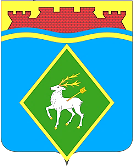 РОССИЙСКАЯ ФЕДЕРАЦИЯРОСТОВСКАЯ ОБЛАСТЬМУНИЦИПАЛЬНОЕ ОБРАЗОВАНИЕ «БЕЛОКАЛИТВИНСКОЕ ГОРОДСКОЕ ПОСЕЛЕНИЕ»АДМИНИСТРАЦИЯ БЕЛОКАЛИТВИНСКОГО ГОРОДСКОГО ПОСЕЛЕНИЯПОСТАНОВЛЕНИЕот 28.02.2024	№ 73г. Белая КалитваОб утверждении качественных характеристик и стоимости гарантированных услуг по погребению на территории Белокалитвинского городского поселения на 2024 год.В соответствии с Федеральными законами от 12.01.1996 № 8-ФЗ «О погребении и похоронном деле», с п.22 ч.1 ст.14 от 06.10.2003 № 131-ФЗ «Об общих принципах организации местного самоуправления в Российской Федерации», постановлением правительства РФ «Об утверждении размера индексации выплат, пособий и компенсаций в 2024 году», письмом Клиентской служба (на правах отдела) в г. Белая Калитва и Белокалитвинского района Ростовской области Фонда пенсионного и социального страхования Российской Федерации по Ростовской области от 29.01.2024 № 23/42-389, протоколом заседания тарифной комиссии Администрации Белокалитвинского городского поселения от 01 февраля 2024 года № 1, Администрация Белокалитвинского городского поселения постановляет:Утвердить качественные характеристики и стоимость гарантированных услуг по погребению на территории Белокалитвинского городского поселения согласно приложению к настоящему постановлению.2. Настоящее постановление вступает в силу после его официального опубликования и распространяется на правоотношение возникающие с 01.02.2024 г.3. Контроль за исполнением настоящего постановления возложить на заместителя главы Администрации Белокалитвинского городского поселения Стацуру А.А.Приложение №1к проекту постановления Администрации Белокалитвинского городского поселенияот 28.02.2024 года № 73Качественные характеристики и стоимостьгарантированных услуг по погребениюПримечание:*  Компьютерная обработка документов не является основанием для взимания дополнительной платы с населения за эти услуги.Население в наглядной и доступной форме информируется:о качественных характеристиках гарантированных услуг по погребению;о стоимости гарантированных услуг по погребению;об услугах по оформлению документов, необходимых для погребения, за которые плата не взимается;о дополнительных услугах, предоставление которых осуществляется только после предварительного уведомления клиента о них и его согласия.**  Затраты на оформление документов, необходимых для погребения, включаются в общехозяйственные расходы. Дополнительная плата за эти услуги не взимается.Предварительная (не в назначенное время похорон) доставка гроба относится к дополнительной услуге.Взимание платы за срочность при оказании услуг по погребению, учитывая их специфику и социальную значимость, не допускается.Глава Администрации Белокалитвинского городского поселенияВерно:Начальник общего отдела        Н.А. ТимошенкоМ.В.Баранникова№п/пНаименованиеуслугиНаименованиеуслугиКачественные характеристикиуслугиЕд. изм.услугиСтоимость услуги, руб.1.22345I.Гарантированный перечень услуг по погребению согласно статье 9 Федерального закона от 12.01.1996  № 8-ФЗГарантированный перечень услуг по погребению согласно статье 9 Федерального закона от 12.01.1996  № 8-ФЗГарантированный перечень услуг по погребению согласно статье 9 Федерального закона от 12.01.1996  № 8-ФЗГарантированный перечень услуг по погребению согласно статье 9 Федерального закона от 12.01.1996  № 8-ФЗГарантированный перечень услуг по погребению согласно статье 9 Федерального закона от 12.01.1996  № 8-ФЗ1.Оформление документов, необходимых для погребения;Оформление документов, необходимых для погребения;свидетельство о смерти;документы на повторное захоронение;счёт-заказ на похороны и получение платы за услуги.1 оформление**2.2.Предоставление и доставка гроба и других предметов, необходимых для погребения2.1.2.1.Изготовление гробаГроб строганный из пиломатериалов толщиной 25-32 мм, необитый, с ножками, без ручек. Размер 1,95×0,65×0,44 м1 шт.2 111,142.2.2.2.Изготовление табличкиТабличка пластмассовая размером 17,0×26,0 см на деревянном брусе 1,5×0,04×0,04 м с указанием фамилии, имени, отчества, даты рождения и смерти и регистрационного номера1 шт.159,023.3.Перевозка тела (останков) умершего на кладбище.Погрузить гроб в автокатафалк, доставить и выгрузить гроб в назначенное время  в морге, установить на автокатафалк, доставить к месту погребения, выгрузить гроб с телом (останками) умершего с автокатафалка и поднести к месту захоронения1 перевозка2 864,314.4.Погребение 4.14.1Рытьё могилы и захоронениеРасчистить и разметить место могилы. Рытьё могилы экскаватором летом, зимой в ручную. Размер 2,3×1,0×1,5 м. Подноска гроба к могиле, установка и забивка крышки гроба, установка его в могилу. Засыпка могилы вручную и устройство надмогильного холма, установка таблички1 погребение3 235,73ИТОГО:8 370,20IIIIГарантированный перечень услуг по погребению согласно статье 12 Федерального закона от 12.01.1996 № 8-ФЗГарантированный перечень услуг по погребению согласно статье 12 Федерального закона от 12.01.1996 № 8-ФЗГарантированный перечень услуг по погребению согласно статье 12 Федерального закона от 12.01.1996 № 8-ФЗГарантированный перечень услуг по погребению согласно статье 12 Федерального закона от 12.01.1996 № 8-ФЗ1.1.Оформление документов, необходимых для погребения*свидетельство о смерти;документы на повторное захоронение;счёт-заказ на похороны и получение платы за услуги.1 оформление**2.2.Облачение тела Для облачения используется покрывало из ткани хлопчатобумажной. Размер 2,0×0,8 м1 шт.159,023.3.Предоставление гробаГроб строганный из пиломатериалов толщиной 25-32 мм, необитый, с ножками, без ручек. Размер 1,95×0,65×0,44 м1 гроб2 111,144.4.Перевозка умершего на кладбищеПогрузить гроб в автокатафалк, доставить и выгрузить гроб в назначенное время  в морге, установить на автокатафалк, доставить к месту погребения, выгрузить гроб с телом (останками) умершего с автокатафалка и поднести к месту захоронения1 перевозка2 864,135.5.Погребение 5.1.5.1.Рытьё могилы и захоронение Расчистить и разметить место могилы. Рытьё могилы экскаватором летом, зимой в ручную. Размер 2,3×1,0×1,5 м. Подноска гроба к могиле, установка и забивка крышки гроба, установка его в могилу. Засыпка могилы вручную и устройство надмогильного холма1 погребение3 235,73ИТОГО:8 370,20Начальник общего отдела                                                                        М.В. Баранникова